Ein Wiki zu verschiedenen „Redewendungen und Eulenspiegeleien“ unter Nutzung der Lernplattform Moodle erstellen- Hinweise für die LehrkräfteÜBERBLICKKurzbeschreibung des Kalenderblatts und ZieleTextgrundlageDie 61. Historie aus Hermann Botes Volksbuch vom Till Eulenspiegel mit dem Titel „Wie sich Eulenspiegel in Braunschweig bei einem Brotbäcker als Bäckergeselle verdingte und wie er Eulen und Meerkatzen backte.“ bildet die Textgrundlage für das Kalenderblatt „Ein Wiki zu verschiedenen ‚Redensarten und Eulenspiegeleien‘ unter Nutzung der Lernplattform Moodle erstellen“.Gerade in der Klassenstufe 5/6 erfreut sich dieser epische Text großer Beliebtheit. Er weist die typischen Merkmale des Schwanks bzw. der Schelmengeschichte auf und lädt wegen seines lustigen Inhalts zum Schmunzeln ein.In der 61. Historie begibt sich der Schelm Till Eulenspiegel als vermeintlicher Bäckergeselle in den Dienst eines Brotbäckers in Braunschweig und nimmt eines Abends dessen scherzhaft gemeinte Aussage, Eulen und Meerkatzen zu backen, wortwörtlich. Als der Bäcker am Morgen die Backstube betritt, findet er dort statt Broten die besagten Tiere aus Teig gebacken. Verärgert entlässt der Bäcker seinen Gesellen und verlangt von ihm den Preis für den Teig zurück. Dafür überlässt er Till Eulenspiegel die Eulen und Meerkatzen. Als dieser die Teigwaren auf dem Kirchplatz mit Gewinn verkauft, fühlt sich der Bäcker betrogen und verlangt von Till zusätzliches Geld für das Backen. Eulenspiegel ist jedoch bereits verschwunden und der Bäcker bleibt auf seinem Schaden sitzen.Den Schwank zu erlesen und sinngemäß zu erschließen, bereitet wenig Mühe. Darüber hinaus eignet sich der Text wegen seines hohen Anteils an wörtlicher Rede gut für das Lesen in verteilten Rollen oder kann im weiteren Verlauf als Vorlage für ein Rollenspiel genutzt werden. Der Text liefert eine gute Überleitung zur Thematik der Redewendungen bzw. Redensarten, welche die eigentliche Grundlage für die Erstellung des Wikis bilden.(Bote, Hermann: Die 61. Historie sagt, wie sich Eulenspiegel in Braunschweig bei einem Brotbäcker als Bäckergeselle verdingte und wie er Eulen und Meerkatzen backte. In: Till Eulenspiegel. Frankfurt/M.: Insel Verlag 1981.)Die AufgabenDie Schülerinnen und Schüler erschließen zunächst den Inhalt und die Wirkung der ausgewählten Schelmengeschichte. Ausgehend von der Erkenntnis, dass Till Eulenspiegel dem Bäcker einen Streich spielt, weil er seine Anweisung absichtlich missversteht und wortwörtlich nimmt, erfolgt die Überleitung zu bekannten Redewendungen bzw. Redensarten. Zuerst ordnen die Schülerinnen und Schüler verschiedenen Redensarten jeweils die passende Erklärung zu. Anschließend nutzen sie die Redewendungen zum handlungs- und produktionsorientierten Umgang und setzen diese in passende Bilder um. Die darauffolgende Recherchearbeit dient dazu, sich vertiefend über die Bedeutung und Herkunft der bildlich gestalteten Redewendungen zu informieren. Die gesammelten Informationen sowie die Illustrationen bilden die Grundlage für die Erstellung eines gemeinsamen Wikis auf der Lernplattform Moodle. Einordnung in den FachlehrplanEinordnung in den Fachlehrplan SekundarschuleKompetenzbereich: SPRACHE UND SPRACHGEBRAUCH UNTERSUCHENLexikalische Einheiten kennen und funktional verwendenBedeutungsbeziehungen kennen und Bedeutungsvarianten gelenkt nutzenKompetenzbereich: SPRECHEN, ZUHÖREN UND SCHREIBENSachbezogen, situationsangemessen und adressatengerecht schreibenSchreibformen sachbezogen sowie spielerisch-kreativ nutzen, dabei Stufen des Schreibprozesses gelenkt einhalten:sich erlebnisbezogen sowie sachbezogen orientieren und informierenStoff sammeln, formal und inhaltlich prüfen und ordnenTextteile und Texte planen situationsangemessen und adressatengerecht formulierenGestaltungskriterien für erlebnisorientiertes sowie sachorientiertes Darstellen kennen und einhaltenTexte in gut lesbarer Form und dabei angemessenem Tempo schreibenTexte automatisiert und in optimaler Körper- und Handhaltung auf den Buchstaben-, Umlaut- und wesentlichen Satzzeichentasten der Tastatur schreibenTexte kriterienorientiert überarbeitenBezug zu Wissensbeständenanaloge und digitale Textsorten: NotizNutzung des Zehnfingersystems: Tastwege zu Groß- und Kleinbuchstaben, Umlauten, SatzzeichenGrundlagen des Textverarbeitungsprogramms: Schrift- und einfache Textformatierung, Übertragen von Textelementen, Einfügen von GestaltungselementenQuellenangabenKompetenzbereich: LESEN – MIT TEXTEN UMGEHENLesetechniken und Lesestrategien kennen und nutzenausgewählte Lesetechniken und Lesestrategien kennen und gelenkt zur Informationsentnahme nutzenausgewählte Verfahren zur Textstrukturierung anwendenBezug zu Wissensbeständenorientierendes Lesen (überfliegendes, selektives Lesen)statarisches Lesen (verweilendes Lesen, sinnerfassendes Lesen)lautes Lesen (ausdrucksvolles Lesen, szenisches Lesen)Hilfsmittel für ordnende Lesetechniken: Markierungen, Überschriften, Kernsatz, Schlüsselbegriffe, StichwörterLiterarische Texte lesen und verstehenliterarische Textsorten aus Gegenwart und Vergangenheit kennenTexte als Gestalt-Gehalt-Einheiten erfassen und gelenkt erschließenüber Inhalte, Strukturen sowie sprachliche Auffälligkeiten kommunizieren und sich über individuelle Lesarten austauschenmit Textsorten unter Anleitung handlungs- und produktionsorientiert umgehenKompetenzbereich: MIT MEDIEN UMGEHENMedien verstehen und nutzenWirkungen von Text-Bild-Beziehungen gelenkt beurteilenGestaltungsmittel altersgerechter Zeitungen, Zeitschriften sowie digitaler Medienangebote kennenMöglichkeiten der Informationsbeschaffung in Bibliothek und Internet kennen und angeleitet nutzenanaloge und digitale Quellen exakt angebenmit Medien handlungs- und produktionsorientiert umgeheneigene Defizite bei der Nutzung digitaler Werkzeuge erkennen und Probleme beschreibenBezug zu WissensbeständenRecherchemöglichkeiten: Register, Lexikon, Online-Lexikon, adressatenorientierte SuchmaschinenKriterien der Qualitätsbewertung von Texten: AktualitätSuchstrategien: Schlagwort, SchlagwortkombinationEinordnung in den Fachlehrplan GymnasiumKompetenzbereich: SPRECHEN UND ZUHÖRENSachbezogen, situationsangemessen und adressatengerecht vor anderen sprechen sowie verstehend zuhörenbekannte und kurze unbekannte Texte zügig und sinngebend der Form entsprechend vorlesen und vortragenKompetenzbereich: SCHREIBENEinen Schreibprozess planvoll gestaltenTexte dem Zweck entsprechend und adressatengerecht planen und verfassen, gliedern und in angemessener äußerer Form gestaltenorthografisch gesicherten Wortschatz und grammatisches Wissen beim Formulieren und Überarbeiten von Texten zunehmend differenziert und verantwortungsbewusst einsetzenProblembewusstsein für individuelle Fehlerschwerpunkte entwickeln und Möglichkeiten der Selbstkorrektur zunehmend bewusst anwendenBezug zu WissensbeständenFunktion von Notiz, Stichwort und SchreibplanZusammenhang von Schreibanlass und TextproduktionStrategien der Textüberarbeitung und FehlerberichtigungZentrale Schreibformen kennen und sachgerecht nutzenVerfahren des informierenden und gestaltenden Schreibens unterscheiden und zunehmend selbstständig anwendenInhalte von Sachtexten und literarischen Texten mit eigenen Worten wiedergebenInformationen übersichtlich, sachlogisch und anschaulich darstellenKompetenzbereich: LESENLesetechniken und Lesestrategien kennen und nutzenTexte sinnerfassend und im angemessenen Tempo lesen und vorlesenelementare Lesetechniken und Lesestrategien gelenkt dem Leseziel entsprechend anwendeneinfache Verfahren zur Textstrukturierung anwendenBezug zu WissensbeständenTechnik des orientierenden und genauen LesensGestaltungselemente des lauten (Vor-)lesensLesestrategie: Schrittfolgen zum Erfassen von TextinhaltenKompetenzbereich: SICH MIT TEXTEN UND MEDIEN AUSEINANDERSETZENLiterarische Texte lesen und verstehenliterarische Texte mit Freude und Interesse lesen und sinnentsprechend vorlesenLeseerwartungen formulieren und Leseerfahrungen bewusst nutzenErstleseeindrücke beschreibenausgewählte literarische Texte aus Gegenwart und Vergangenheit gelenkt erschließengrundlegende formale, sprachliche und inhaltliche Merkmale literarischer Texte angeleitet erfassenmit literarischen Texten unter Anleitung handlungs- und produktionsorientiert umgehenMedien verstehen und nutzen verschiedene Informationsangebote finden, aufgabenadäquate Informationen gelenkt auswählen, einschätzen, verarbeiten und die Herkunft der Informationen benennenmediale Ausdrucksmittel erkennenunterschiedliche Visualisierungsformen sachgerecht auswählen und angeleitet erstellenSensibilität für den Umgang mit geistigem Eigentum und kulturellem Gut entwickelnWirkung von Text-Bild-Beziehungen, Text-Ton-Beziehungen und Text-Bild-Ton-Beziehungen gelenkt beurteilenMaterialien/Hilfsmittel/technische Voraussetzungen/Medien/ToolsSmartphone und Tablet oder PCMoodle-Zugang und Einrichtung eines KursesTextgrundlage der ausgewählten Till Eulenspiegel-Geschichte (digital oder in Papierform)Arbeitsblatt „Redewendungen: Ausdrücke, die es gar nicht wörtlich meinen“ (in Papierform) oder
Zuordnungsspiel auf LerningApps.org:

Link: https://learningapps.org/display?v=p7u2venuj20
QR-Code: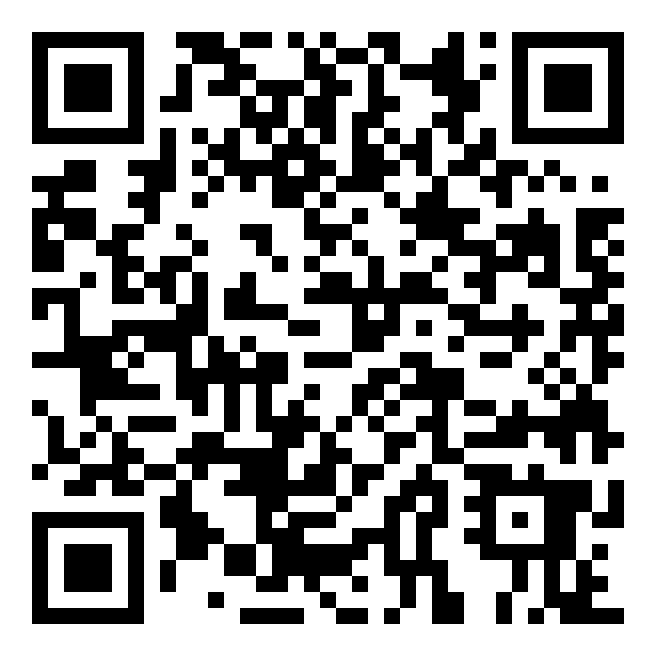 Papier und StifteZeitbedarfDer Zeitbedarf ist abhängig vom Arbeitstempo der Schülerinnen und Schüler. Für die Bearbeitung der Aufgabenteile sind mindestens 135 Minuten einzuplanen.Informationen zu den verwendeten Tools und ihrem Einfluss auf die AufgabenbearbeitungEin Wiki kann mithilfe der Plattform Moodle erstellt werden.BetriebssystemiOS/WindowsOffline/OnlineEine Internetverbindung ist notwendig.BeschreibungBei Moodle handelt es sich um ein Learning Management System (LMS). Mittels dieser Lernplattform können digitale kooperative Lehr- und Lernmethoden einfach in den Unterricht eingebunden und die Schulorganisation erleichtert werden. Detaillierte Informationen finden Sie unter folgendem Link: https://back.bildung-lsa.de/themen/e_learning_service__selessa_/moodle.html?URL=themen/e_learning_service__selessa_/moodle.RegistrierungEine Registrierung ist erforderlich.Beschreibung der AufgabenBeschreibung der AufgabenBeschreibung der AufgabenBeschreibung der AufgabenDie angedachten Aufgaben können sowohl im Präsenzunterricht als auch im Hybrid- oder Distanzunterricht eingesetzt werden. Die Aufgaben 1 bis 3 können im Präsenzunterricht ggf. ohne den Einsatz digitaler Endgeräte bearbeitet werden. Sollten die Rechercheaufgabe (siehe Nr. 4) sowie die Wiki-Erstellung (siehe Nr. 5) im Rahmen des Präsenzunterrichts erfolgen, bedarf es in der Schule einer funktionierenden Internetverbindung und einer ausreichenden Anzahl an digitalen Endgeräten, die von den Schülerinnen und Schülern genutzt werden können.Die Erstellung der Wiki-Einträge setzt voraus, dass die Schülerinnen und Schüler einen Zugang zum (Schul-)Moodle besitzen und Zugriff auf den Moodle-Kurs haben, in dem sich die Aufgabe zur Wiki-Erstellung befindet. Für die Erstellung der Wiki-Seite ist es von Vorteil, wenn die Lernenden bereits über Moodle-Grund- und Formatierungskenntnisse verfügen, d. h., sie sollten hier bereits mit dem Texteingabefeld in Moodle vertraut sein und z. B. schon einmal ein Bild in Moodle hochgeladen haben. Bei weniger geübten Lerngruppen wird der Lehrkraft empfohlen, an einer ausgewählten Redewendung exemplarisch die Möglichkeiten zur Textformatierung und das Einfügen eines Bildes (inkl. Größenanpassung und Ausrichtung) per Beamerprojektion zu erklären. Im Distanzunterricht kann dies im Rahmen einer Videokonferenz realisiert werden.Das Wiki ist als eine Art Lexikon für alle Schülerinnen und Schüler der Klasse bzw. des Kurses zugänglich und kann verändert, ergänzt sowie um weitere Redewendungen erweitert werden. Zusätzlich bietet sich die Möglichkeit, Wiki-Einträge zu kommentieren.Die angedachten Aufgaben können sowohl im Präsenzunterricht als auch im Hybrid- oder Distanzunterricht eingesetzt werden. Die Aufgaben 1 bis 3 können im Präsenzunterricht ggf. ohne den Einsatz digitaler Endgeräte bearbeitet werden. Sollten die Rechercheaufgabe (siehe Nr. 4) sowie die Wiki-Erstellung (siehe Nr. 5) im Rahmen des Präsenzunterrichts erfolgen, bedarf es in der Schule einer funktionierenden Internetverbindung und einer ausreichenden Anzahl an digitalen Endgeräten, die von den Schülerinnen und Schülern genutzt werden können.Die Erstellung der Wiki-Einträge setzt voraus, dass die Schülerinnen und Schüler einen Zugang zum (Schul-)Moodle besitzen und Zugriff auf den Moodle-Kurs haben, in dem sich die Aufgabe zur Wiki-Erstellung befindet. Für die Erstellung der Wiki-Seite ist es von Vorteil, wenn die Lernenden bereits über Moodle-Grund- und Formatierungskenntnisse verfügen, d. h., sie sollten hier bereits mit dem Texteingabefeld in Moodle vertraut sein und z. B. schon einmal ein Bild in Moodle hochgeladen haben. Bei weniger geübten Lerngruppen wird der Lehrkraft empfohlen, an einer ausgewählten Redewendung exemplarisch die Möglichkeiten zur Textformatierung und das Einfügen eines Bildes (inkl. Größenanpassung und Ausrichtung) per Beamerprojektion zu erklären. Im Distanzunterricht kann dies im Rahmen einer Videokonferenz realisiert werden.Das Wiki ist als eine Art Lexikon für alle Schülerinnen und Schüler der Klasse bzw. des Kurses zugänglich und kann verändert, ergänzt sowie um weitere Redewendungen erweitert werden. Zusätzlich bietet sich die Möglichkeit, Wiki-Einträge zu kommentieren.Die angedachten Aufgaben können sowohl im Präsenzunterricht als auch im Hybrid- oder Distanzunterricht eingesetzt werden. Die Aufgaben 1 bis 3 können im Präsenzunterricht ggf. ohne den Einsatz digitaler Endgeräte bearbeitet werden. Sollten die Rechercheaufgabe (siehe Nr. 4) sowie die Wiki-Erstellung (siehe Nr. 5) im Rahmen des Präsenzunterrichts erfolgen, bedarf es in der Schule einer funktionierenden Internetverbindung und einer ausreichenden Anzahl an digitalen Endgeräten, die von den Schülerinnen und Schülern genutzt werden können.Die Erstellung der Wiki-Einträge setzt voraus, dass die Schülerinnen und Schüler einen Zugang zum (Schul-)Moodle besitzen und Zugriff auf den Moodle-Kurs haben, in dem sich die Aufgabe zur Wiki-Erstellung befindet. Für die Erstellung der Wiki-Seite ist es von Vorteil, wenn die Lernenden bereits über Moodle-Grund- und Formatierungskenntnisse verfügen, d. h., sie sollten hier bereits mit dem Texteingabefeld in Moodle vertraut sein und z. B. schon einmal ein Bild in Moodle hochgeladen haben. Bei weniger geübten Lerngruppen wird der Lehrkraft empfohlen, an einer ausgewählten Redewendung exemplarisch die Möglichkeiten zur Textformatierung und das Einfügen eines Bildes (inkl. Größenanpassung und Ausrichtung) per Beamerprojektion zu erklären. Im Distanzunterricht kann dies im Rahmen einer Videokonferenz realisiert werden.Das Wiki ist als eine Art Lexikon für alle Schülerinnen und Schüler der Klasse bzw. des Kurses zugänglich und kann verändert, ergänzt sowie um weitere Redewendungen erweitert werden. Zusätzlich bietet sich die Möglichkeit, Wiki-Einträge zu kommentieren.Die angedachten Aufgaben können sowohl im Präsenzunterricht als auch im Hybrid- oder Distanzunterricht eingesetzt werden. Die Aufgaben 1 bis 3 können im Präsenzunterricht ggf. ohne den Einsatz digitaler Endgeräte bearbeitet werden. Sollten die Rechercheaufgabe (siehe Nr. 4) sowie die Wiki-Erstellung (siehe Nr. 5) im Rahmen des Präsenzunterrichts erfolgen, bedarf es in der Schule einer funktionierenden Internetverbindung und einer ausreichenden Anzahl an digitalen Endgeräten, die von den Schülerinnen und Schülern genutzt werden können.Die Erstellung der Wiki-Einträge setzt voraus, dass die Schülerinnen und Schüler einen Zugang zum (Schul-)Moodle besitzen und Zugriff auf den Moodle-Kurs haben, in dem sich die Aufgabe zur Wiki-Erstellung befindet. Für die Erstellung der Wiki-Seite ist es von Vorteil, wenn die Lernenden bereits über Moodle-Grund- und Formatierungskenntnisse verfügen, d. h., sie sollten hier bereits mit dem Texteingabefeld in Moodle vertraut sein und z. B. schon einmal ein Bild in Moodle hochgeladen haben. Bei weniger geübten Lerngruppen wird der Lehrkraft empfohlen, an einer ausgewählten Redewendung exemplarisch die Möglichkeiten zur Textformatierung und das Einfügen eines Bildes (inkl. Größenanpassung und Ausrichtung) per Beamerprojektion zu erklären. Im Distanzunterricht kann dies im Rahmen einer Videokonferenz realisiert werden.Das Wiki ist als eine Art Lexikon für alle Schülerinnen und Schüler der Klasse bzw. des Kurses zugänglich und kann verändert, ergänzt sowie um weitere Redewendungen erweitert werden. Zusätzlich bietet sich die Möglichkeit, Wiki-Einträge zu kommentieren.TitelBeschreibung Anforderung Hinweise„Eulen und Meerkatzen“ –Eulenspiegel, der alles wörtlich nahmLesen der Schelmengeschichte und Erschließung des Inhalts; Diskussion des Handlungsmotivs von Till Eulenspiegel**orientierendes und sinnerfassendes Lesen**Übung zum TextverständnisDie Erstbegegnung erfolgt über ein Bild von Till Eulenspiegel und verschiedene Backutensilien (z. B. eine Tüte Mehl, eine Schüssel …). Die Schülerinnen und Schüler äußern erste Ideen zum Inhalt des Textes. Anschließend wird der Text still gelesen und der Inhalt mit eigenen Worten zusammengefasst. Alternativ können auch Leitfragen zur Texterschließung vorgegeben werden, die schriftlich von den Schülerinnen und Schüler beantwortet werden:z. B. Auf welche Figur trifft Till Eulenspiegel in Braunschweig? Was backt Till, als der Bäcker schläft? Wie reagiert der Bäcker, als er am Morgen in die Backstube kommt? Was macht Till, nachdem er die Backstube verlassen hat?Zur Überleitung auf die Thematik der Redewendungen sollten nach der inhaltlichen Erschließung folgende vertiefende Fragen zur Diskussion gestellt werden: Wusste Till Eulenspiegel wirklich nicht, was er backen sollte? Warum hat dann Till Eulen und Meerkatzen gebacken?Im Präsenzunterricht bietet sich für diese Phase eine Diskussionsrunde an. Im Distanzunterricht kann z. B. über Moodle ein Forum eingerichtet werden, in das die Schülerinnen und Schüler ihre Überlegungen hineinschreiben. Die Einträge sind für alle sichtbar und können von der Lerngruppe kommentiert werden.Die Schülerinnen und Schüler sollten erkennen, dass Till Eulenspiegel den Bäcker auf den Arm nehmen wollte und ihm einen Streich gespielt hat, indem er seine Anweisung wortwörtlich genommen hat/ihn absichtlich missverstanden hat. Redewendungen: Ausdrücke, die es gar nicht wörtlich meinenZuordnung bekannter Redewendungen zur passenden Erklärung**Übung zur LexikDie Schülerinnen und Schüler erschließen in Einzelarbeit die Bedeutung verschiedener, bekannter Redewendungen in Form einer Zuordnungsaufgabe. Diese Aufgabe kann ihnen als Arbeitsblatt und/oder digital als LearningApps-Zuordnungsaufgabe mittels Link (https://learningapps.org/display?v=p7u2venuj20) oder 
QR-Code bereitgestellt werden. Bei der digitalen Aufgabenvariante können die Schülerinnen und Schüler ihre Arbeitsergebnisse per „Mausklick“ auf Richtigkeit überprüfen. Für die Aufgabe im Arbeitsblatt-Format wird den Lernenden ein Lösungsblatt zum Vergleich zur Verfügung gestellt.Illustration der RedewendungenVerbildlichung der Redewendungen**Übung zum handlungs- und produktionsorientierten Umgang mit LiteraturDie Schülerinnen und Schüler fertigen in Einzelarbeit zu einer der Redewendungen des Arbeitsblattes ein passendes Bild an. In dieser Phase ist es möglich, dass die Lernenden sich selbst eine Redewendung auswählen oder die Lehrkraft eine Zuteilung vornimmt. Erfolgt eine Aufteilung durch den Lehrenden kann Aufgabe 3a (siehe Arbeitsblatt) wegfallen. Im Hinblick auf das Wiki (siehe 5.) als eine Möglichkeit, gemeinsame Texte zu erstellen bzw. zu bearbeiten, sollte bereits in dieser Phase darauf geachtet werden, dass sich zwei bis drei Schülerinnen und Schüler mit derselben Redewendung beschäftigen. Zur Differenzierung könnte man hier leistungsstarken Schülerinnen und Schüler die Möglichkeit geben, sich eine eigene Redewendung, die nicht auf dem Arbeitsblatt steht, auszuwählen und diese zur weiteren Bearbeitung (Illustration, Recherche, Wiki…) zu nutzen.Die angefertigten Bilder können im Unterricht dazu genutzt werden, um die dazugehörenden Redewendungen von den Mitlernenden erraten zu lassen. Dazu ist es aber erforderlich, dass die Redewendung nicht auf dem Bild vermerkt ist.Im Distanzunterricht können die Bilder als Bilddatei in Moodle über die „Lightbox Galerie“ präsentiert sowie von den Schülerinnen und Schüler kommentiert werden. Allerdings muss die Lehrkraft dafür die Bilder vorher in die Galerie hochladen. Wo kommen die  Redewendungen her?Recherche weiterführender Informationen zu den Redewendungen***Übung zum Umgang mit Medien**Übung zur BedeutungslehreSollte die Aufgabe im Präsenzunterricht bearbeitet werden, bietet sich ab dieser Stelle (d. h. für die Aufgaben 4 und 5) die Arbeit in Kleingruppen an. Dazu finden sich die Schülerinnen und Schüler, die die gleiche Redewendung illustriert haben, zusammen und sammeln im Internet gemeinsam weitere Informationen zur Herkunft und Verwendung. U. a. können für die Recherche folgende Internetseiten genutzt werden: https://www.geo.de/geolino/redewendungenhttps://www.redensarten-index.de/suche.phphttps://www.sprichwoerter-redewendungen.de/sprichworter-redewendungen-von-a-bis-z/Ein Wiki zu:„Redewendungen: Ausdrücke, die es gar nicht wörtlich meinen“ Erstellung und Präsentation der Wiki-Seiten zu verschiedenen Redewendungen***Übung zum Umgang mit MedienDas Wiki muss im Vorfeld durch die Lehrkraft als „Aktivität“ in Moodle angelegt werden, damit die Schülerinnen und Schüler Zugriff darauf erhalten und dieses nutzen können. Die einzelnen Unterseiten sollten ebenfalls vorbereitet werden. Dazu wird im Vorfeld auf der „Startseite“ des Wikis ein Inhaltsverzeichnis zu den enthaltenen Redewendungen (als Gliederungspunkte) angelegt, die später die Unterseiten des Wikis bilden. Dabei müssen die Gliederungspunkte in Doppelklammern [[Name der Unterseite]] gesetzt werden. Nach dem Speichern werden sie automatisch als „Link“ formatiert. Ein Beispiel-Wiki, das problemlos als Sicherungsdatei im eigenen Moodle-Account hochgeladen und genutzt werden kann, wurde bereits erstellt. Eine detaillierte Anleitung zur Wiederherstellung der Datei im eigenen Zugang finden Sie im Dokument „Hinweise zum Hochladen einer Sicherungsdatei auf Moodle“.Durch Anklicken der zu bearbeitenden Redewendung auf der „Startseite“ gelangen die Schülerinnen und Schüler auf die jeweilige Unterseite des Wikis. Über den Reiter „Bearbeiten“ öffnet sich anschließend ein Texteditorfeld. In dieses können die Lernenden ihre Texte zur Bedeutung und Herkunft der jeweiligen Redewendung hineinschreiben und ihre Illustrationen per Bilddatei einfügen. Zum Einfügen der Bilder in Moodle ist es erforderlich, dass diese bereits abfotografiert und auf einem USB-Stick oder der Festplatte des PCs abgespeichert sind. Beachtet werden muss (vor allem, wenn die Aufgabe im Distanzlernen bearbeitet wird), dass die einzelne Unterseite zu einem Zeitpunkt nur von einer Person bearbeitet werden kann. Nach dem Abspeichern ist jedoch der Zugriff durch einen anderen Teilnehmer möglich. Die Lehrkraft selbst hat, wenn sie die einzelnen Wiki-Seiten aufruft, die Möglichkeit, über den Reiter „Verlauf“ nachzuvollziehen, wer an der Wiki-Seite gearbeitet hat.Nach der Erstellung der einzelnen Wiki-Seiten können die Arbeitsgruppen ihre Ergebnisse (per Beamer) in der Klasse präsentieren. Da jeder bzw. jede Lernende Zugriff auf das Wiki hat, besteht vor allem für den Distanzunterricht die Möglichkeit, dass sich die Schülerinnen und Schüler die einzelnen Seiten des Wikis ansehen und anschließend in einem kurzen Kommentar bewerten. Zur Kommentarfunktion gelangt man über die Startseite: Redewendung anklicken  Reiter „Dateien“ auswählen  neue Reiterleiste mit „Kommentar“ öffnet sich  anklicken  auf „Kommentar hinzufügen“ gehen.Alternativen/ErweiterungenBei ausreichender Zeit kann der Rahmen zur ersten Aufgabe geschlossen werden, indem die Schülerinnen und Schüler in einer Erweiterungsaufgabe (z. B. „Eulenspiegel, der jetzt noch mehr wörtlich nimmt“) zu ihrer bearbeiteten Redewendung eine eigene kleine Eulenspiegelgeschichte schreiben und diese in das Wiki integrieren. Linktipp:
Beschreibung zum Erstellen eines WikisMoodle-Wikis erstellen und verwenden — Landesbildungsserver Baden-Württemberg (schule-bw.de)QuellenangabenFachlehrplan Gymnasium. Deutsch. Magdeburg: 2022.Fachlehrplan Sekundarschule. Deutsch. Magdeburg: 2019.https://www.projekt-gutenberg.org/bote/eulenspg/eulen61.html#:~:text=Die%2061.,er%20f%C3%BCr%20ein%20Geselle%20sei. (Abruf 11.05.2021)